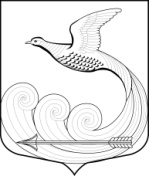 Местная  администрациямуниципального образования Кипенское сельское поселениемуниципального образования Ломоносовского муниципального районаЛенинградской областиПОСТАНОВЛЕНИЕот 18.11.2022 г. № 670д. КипеньО признании утратившими силу муниципальных нормативных правовых актовВ соответствии с Федеральными законами от 06.10.2003 г. № 131-ФЗ «Об общих принципах организации местного самоуправления в Российской Федерации», от 27.07.2010 г. № 210-ФЗ «Об организации предоставления государственных и муниципальных услуг», местная администрация  Кипенского сельского поселения постановляет:Признать утратившими силу:постановление главы местной администрации муниципального образования Кипенское сельское поселение муниципального образования Ломоносовского муниципального района Ленинградской области от 21.03.2013 г. № 14 «Об утверждении Положения «О присвоении адресов жилым домам, зданиям, строениям, сооружениям и владениям, расположенным в МО Кипенское сельское поселение»;постановление главы местной администрации муниципального образования Кипенское сельское поселение муниципального образования Ломоносовского муниципального района Ленинградской области от 14.03.2014 г. № 75 «Об утверждении Административного регламента по предоставлению местной администрацией МО Кипенское сельское поселение муниципальной услуги «Выдачи разрешений на снос (вырубку), омоложение, обрезку зеленых насаждений»;постановление главы местной администрации муниципального образования Кипенское сельское поселение муниципального образования Ломоносовского муниципального района Ленинградской области от 16.04.2015 № 62 «Об утверждении Административных регламентов по предоставлению муниципальных услуг местной администрацией МО Кипенское сельское поселение»;постановление главы местной администрации муниципального образования Кипенское сельское поселение муниципального образования Ломоносовского муниципального района Ленинградской области от 28.08.2014 г. № 228 «Об утверждении административного регламента Предоставления муниципальной услуги: «Заключение договора социального найма жилого помещения муниципального жилищного фонда».Разместить настоящее Постановление на официальном сайте Кипенского сельского поселения в информационно-телекоммуникационной сети Интернет.Настоящее постановление вступает в силу со дня его официального опубликования (обнародования). Контроль за исполнением настоящего постановления  оставляю за собой. Глава Кипенского сельского поселения                                                  М. В. Кюне